PlastykaTemat: Ćwiczenia plastyczne.Na kartonie wykonujemy ćwiczenia plastyczne. 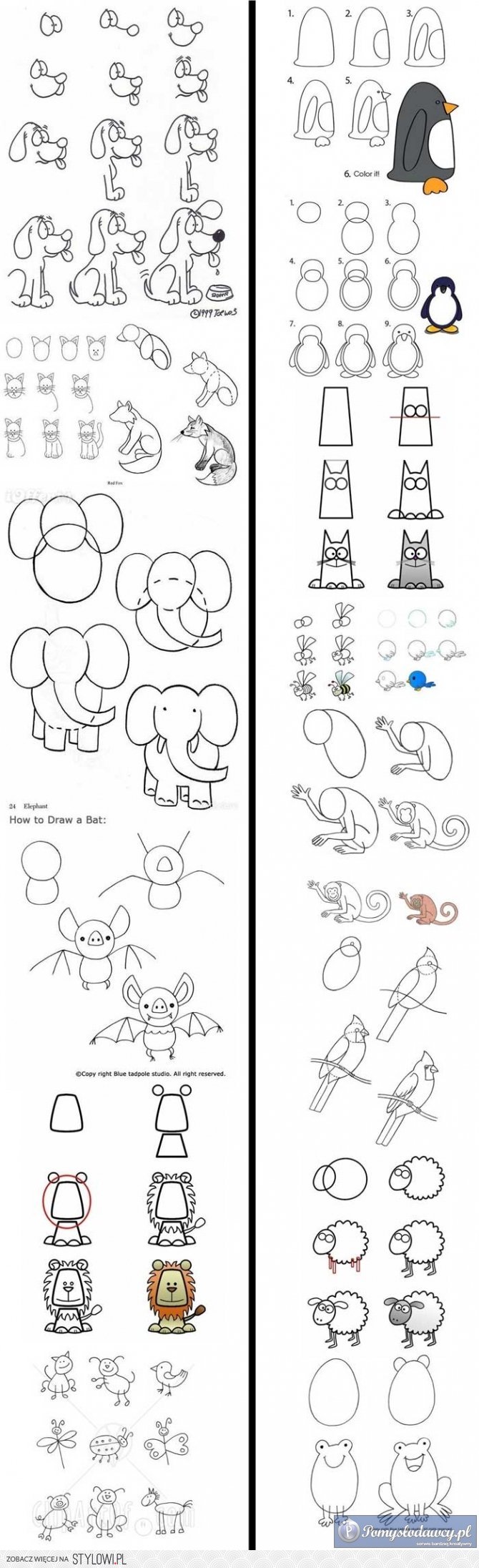 Język angielski17 IVTopic: Czasownik „must/mustn’t”. Writing Time (str. 65).- przepisz definicję dotyczącą czasownika „must” – musieć i „mustn’t” - nie można, z części „grammar” na str. 64 dodając do notatki wzory zdań i przykłady:Zd. oznajmująceOsoba + must + bezokolicznikZd. przecząceOsoba + mustn’t + bezokolicznik - zrób ćwiczenie 4 wpisując tylko must lub mustn’t- przeczytaj e-mail z ćwiczenia 8. Pięć słów jest w nim źle użytych. Znajdź je i popraw.- po przeczytaniu wskazówek w części „forms explorer” napisz e-mail do przyjaciela, w którym opiszesz co ci dolega (wybierz jedną dolegliwość wśród obrazków w ćw. 9 i odpowiedz w swoim mail’u na podane pytania)- zrób ćwiczenia w zeszycie ćwiczeń (6,7,8,9 str. 63)HistoriaTemat: „Polska pierwszych Piastów” - sprawdzian wiadomości.Praca on-line sprawdzian.Matematyka17.04.2020 –PIĄTEKTemat: Powtórzenie przed klasówką.Korzystając z poznanych wzorów na objętości i pola figur płaskich, proszę wykonać zadanie 1, 2, 3, 4b, 5, 6 s. 84Wychowanie fizycznePIĄTEK 17.04.20Temat: Druga próba skocznościRozgrzewka ogólnorozwojowa                                                                                      Skoki na skakance – 6 serii po 20                                                                            Powtórz raz tabele z podskokami                                                                         Wykonaj drugi raz próbę skocznościWdżwr.Temat: Co się właściwie dzieje, kiedy zaczynasz dojrzewać.https://www.youtube.com/watch?v=YavEH9CdoXM